Рабочая программа учебной дисциплины Психология кризисных состояний основной профессиональной образовательной программы высшего образования, рассмотрена и одобрена на заседании кафедры, протокол № 10 от 25.05.2021 г.Разработчик рабочей программы учебной дисциплиныОБЩИЕ СВЕДЕНИЯ Учебная дисциплина «Психология кризисных состояний» изучается в пятом семестре.Курсовая работа –не предусмотрена.Форма промежуточной аттестации: экзамен.Место учебной дисциплины в структуре ОПОПУчебная дисциплина «Психология кризисных состояний» относится к части, формируемой участниками образовательных отношений.Основой для освоения дисциплины являются результаты обучения по предшествующим дисциплинам и практикам:Психофизиология с основами нейропсихологии;Дифференциальная психология;Основы самопознания и саморазвития.Результаты обучения по учебной дисциплине, используются при изучении следующих дисциплин и прохождения практик:Основы психопрофилактики, психокоррекции и реабилитации;Основы консультативной психологии;Методы психологической помощи.ЦЕЛИ И ПЛАНИРУЕМЫЕ РЕЗУЛЬТАТЫ ОБУЧЕНИЯ ПО ДИСЦИПЛИНЕЦелями изучения дисциплины Психология кризисных состояний являются:изучение психологических аспектов и факторов кризисных, экстремальных, стрессовых состояний;освоение принципов психопрофилактики и психогигиены кризисных состояний;формирование навыков оптимизации и регуляции кризисных состояний.Результатом обучения по дисциплине является овладение обучающимися знаниями, умениями, навыками и опытом деятельности, характеризующими процесс формирования компетенций и обеспечивающими достижение планируемых результатов освоения дисциплины.Формируемые компетенции, индикаторы достижения компетенций, соотнесённые с планируемыми результатами обучения по дисциплине:СТРУКТУРА И СОДЕРЖАНИЕ УЧЕБНОЙ ДИСЦИПЛИНЫОбщая трудоёмкость учебной дисциплины по учебному плану составляет:Структура учебной дисциплины для обучающихся по видам занятий: (очная форма обучения)Структура учебной дисциплины/модуля для обучающихся по разделам и темам дисциплины: (очная форма обучения)Содержание учебной дисциплиныОрганизация самостоятельной работы обучающихсяСамостоятельная работа студента – обязательная часть образовательного процесса, направленная на развитие готовности к профессиональному и личностному самообразованию, на проектирование дальнейшего образовательного маршрута и профессиональной карьеры.Самостоятельная работа обучающихся по дисциплине организована как совокупность аудиторных и внеаудиторных занятий и работ, обеспечивающих успешное освоение дисциплины. Аудиторная самостоятельная работа обучающихся по дисциплине выполняется на учебных занятиях под руководством преподавателя и по его заданию. Аудиторная самостоятельная работа обучающихся входит в общий объем времени, отведенного учебным планом на аудиторную работу, и регламентируется расписанием учебных занятий. Внеаудиторная самостоятельная работа обучающихся – планируемая учебная, научно-исследовательская, практическая работа обучающихся, выполняемая во внеаудиторное время по заданию и при методическом руководстве преподавателя, но без его непосредственного участия, расписанием учебных занятий не регламентируется.Внеаудиторная самостоятельная работа обучающихся включает в себя:Например:подготовку к лекциям, практическим занятиям, экзамену;изучение учебных пособий;написание тематических докладов, рефератов и эссе на проблемные темы;изучение теоретического и практического материала по рекомендованным источникам;выполнение индивидуальных заданий;подготовка к промежуточной аттестации в течение семестра.Самостоятельная работа обучающихся с участием преподавателя в форме иной контактной работы предусматривает групповую и (или) индивидуальную работу с обучающимися и включает в себя:проведение индивидуальных и групповых консультаций по отдельным темам/разделам дисциплины;проведение консультаций перед зачетом с оценкой по необходимости;научно-исследовательскую работу студентов (статьи, участие в студенческих научных конференциях и пр.) Перечень разделов/тем/, полностью или частично отнесенных на самостоятельное изучение с последующим контролем:Применение электронного обучения, дистанционных образовательных технологийПри реализации программы учебной дисциплины возможно применение электронного обучения и дистанционных образовательных технологий.Реализация программы учебной дисциплины с применением электронного обучения и дистанционных образовательных технологий регламентируется действующими локальными актами университета.Применяются следующий вариант  реализации программы с использованием ЭО и ДОТВ электронную образовательную среду, по необходимости, могут быть перенесены отдельные виды учебной деятельности:РЕЗУЛЬТАТЫ ОБУЧЕНИЯ ПО ДИСЦИПЛИНЕ, КРИТЕРИИ ОЦЕНКИ УРОВНЯ СФОРМИРОВАННОСТИ КОМПЕТЕНЦИЙ, СИСТЕМА И ШКАЛА ОЦЕНИВАНИЯСоотнесение планируемых результатов обучения с уровнями сформированности компетенции.ОЦЕНОЧНЫЕ СРЕДСТВА ДЛЯ ТЕКУЩЕГО КОНТРОЛЯ УСПЕВАЕМОСТИ И ПРОМЕЖУТОЧНОЙ АТТЕСТАЦИИ, ВКЛЮЧАЯ САМОСТОЯТЕЛЬНУЮ РАБОТУ ОБУЧАЮЩИХСЯПри проведении контроля самостоятельной работы обучающихся, текущего контроля и промежуточной аттестации по дисциплине Психология кризисных состояний проверяется уровень сформированности у обучающихся компетенций и запланированных результатов обучения по дисциплине, указанных в разделе 2 настоящей программы.Формы текущего контроля успеваемости по дисциплине, примеры типовых заданий:Критерии, шкалы оценивания текущего контроля успеваемости:Промежуточная аттестация успеваемости по дисциплине:Критерии, шкалы оценивания промежуточной аттестации учебной дисциплины:Система оценивания результатов текущего контроля и промежуточной аттестации.Оценка по дисциплине выставляется обучающемуся с учётом результатов текущей и промежуточной аттестации.Полученный совокупный результат конвертируется в пятибалльную систему оценок в соответствии с таблицей:ОБРАЗОВАТЕЛЬНЫЕ ТЕХНОЛОГИИРеализация программы предусматривает использование в процессе обучения следующих образовательных технологий:проблемная лекция;проектная деятельность;поиск и обработка информации с использованием сети Интернет;обучение в сотрудничестве (командная, групповая работа);технологии с использованием игровых методов: ролевых, деловых, и других видов обучающих игр.ПРАКТИЧЕСКАЯ ПОДГОТОВКАПрактическая подготовка в рамках учебной дисциплины реализуется при проведении практических занятий, предусматривающих участие обучающихся в выполнении отдельных элементов работ, связанных с будущей профессиональной деятельностью.ОРГАНИЗАЦИЯ ОБРАЗОВАТЕЛЬНОГО ПРОЦЕССА ДЛЯ ЛИЦ С ОГРАНИЧЕННЫМИ ВОЗМОЖНОСТЯМИ ЗДОРОВЬЯПри обучении лиц с ограниченными возможностями здоровья и инвалидов используются подходы, способствующие созданию безбарьерной образовательной среды: технологии дифференциации и индивидуального обучения, применение соответствующих методик по работе с инвалидами, использование средств дистанционного общения, проведение дополнительных индивидуальных консультаций по изучаемым теоретическим вопросам и практическим занятиям, оказание помощи при подготовке к промежуточной аттестации.При необходимости рабочая программа дисциплины может быть адаптирована для обеспечения образовательного процесса лицам с ограниченными возможностями здоровья, в том числе для дистанционного обучения.Учебные и контрольно-измерительные материалы представляются в формах, доступных для изучения студентами с особыми образовательными потребностями с учетом нозологических групп инвалидов:Для подготовки к ответу на практическом занятии, студентам с ограниченными возможностями здоровья среднее время увеличивается по сравнению со средним временем подготовки обычного студента.Для студентов с инвалидностью или с ограниченными возможностями здоровья форма проведения текущей и промежуточной аттестации устанавливается с учетом индивидуальных психофизических особенностей (устно, письменно на бумаге, письменно на компьютере, в форме тестирования и т.п.). Промежуточная аттестация по дисциплине может проводиться в несколько этапов в форме рубежного контроля по завершению изучения отдельных тем дисциплины. При необходимости студенту предоставляется дополнительное время для подготовки ответа на зачете или экзамене.Для осуществления процедур текущего контроля успеваемости и промежуточной аттестации обучающихся создаются, при необходимости, фонды оценочных средств, адаптированные для лиц с ограниченными возможностями здоровья и позволяющие оценить достижение ими запланированных в основной образовательной программе результатов обучения и уровень сформированности всех компетенций, заявленных в образовательной программе.МАТЕРИАЛЬНО-ТЕХНИЧЕСКОЕ ОБЕСПЕЧЕНИЕ ДИСЦИПЛИНЫМатериально-техническое обеспечение дисциплины при обучении с использованием традиционных технологий обучения.Материально-техническое обеспечение дисциплины при обучении с использованием электронного обучения и дистанционных образовательных технологий.Технологическое обеспечение реализации программы осуществляется с использованием элементов электронной информационно-образовательной среды университета.УЧЕБНО-МЕТОДИЧЕСКОЕ И ИНФОРМАЦИОННОЕ ОБЕСПЕЧЕНИЕ УЧЕБНОЙ ДИСЦИПЛИНЫИНФОРМАЦИОННОЕ ОБЕСПЕЧЕНИЕ УЧЕБНОГО ПРОЦЕССАРесурсы электронной библиотеки, информационно-справочные системы и профессиональные базы данных:Перечень лицензионного программного обеспечения ЛИСТ УЧЕТА ОБНОВЛЕНИЙ РАБОЧЕЙ ПРОГРАММЫ УЧЕБНОЙ ДИСЦИПЛИНЫ/МОДУЛЯВ рабочую программу учебной дисциплины/модуля внесены изменения/обновления и утверждены на заседании кафедры психологии: Министерство науки и высшего образования Российской Федерации Министерство науки и высшего образования Российской ФедерацииФедеральное государственное бюджетное образовательное учреждениеФедеральное государственное бюджетное образовательное учреждениевысшего образованиявысшего образования«Российский государственный университет им. А.Н. Косыгина«Российский государственный университет им. А.Н. Косыгина(Технологии. Дизайн. Искусство)»(Технологии. Дизайн. Искусство)»РАБОЧАЯ ПРОГРАММАУЧЕБНОЙ ДИСЦИПЛИНЫРАБОЧАЯ ПРОГРАММАУЧЕБНОЙ ДИСЦИПЛИНЫРАБОЧАЯ ПРОГРАММАУЧЕБНОЙ ДИСЦИПЛИНЫПсихология кризисных состоянийПсихология кризисных состоянийПсихология кризисных состоянийУровень образования бакалавриатбакалавриатНаправление подготовки37.03.01ПсихологияПрофильСоциальная психологияСоциальная психологияСрок освоения образовательной программы по очной форме обучения4 года4 годаФорма обученияочнаяочнаяДоцент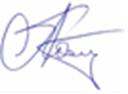       А.А. КостригинЗаведующий кафедрой                     	                            Н.В. Калинина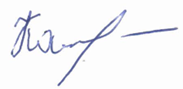 Заведующий кафедрой                     	                            Н.В. КалининаЗаведующий кафедрой                     	                            Н.В. КалининаЗаведующий кафедрой                     	                            Н.В. КалининаЗаведующий кафедрой                     	                            Н.В. КалининаКод и наименование компетенцииКод и наименование индикаторадостижения компетенцииПланируемые результаты обучения по дисциплинеПК-6Способен проводить индивидуальное и групповое консультирование клиентов по выявленным у них психологическим проблемамИД-ПК 6.1. Определение цели, задач и направлений психологического консультирования в соответствии с проблемами клиента- Определяет принципы психологического консультирования клиентов по проблемам кризисных состояний;- Выявляет факторы, способствующие возникновению кризисных состояний у клиентов;- Подбирает психологические методы и технологии оптимизации кризисных состояний и стресса;- Составляет план психологического консультирования клиентов в кризисных и стрессовых ситуациях;- Разрабатывает рекомендации клиентам по проблемам совладания с кризисными состояниями.ПК-6Способен проводить индивидуальное и групповое консультирование клиентов по выявленным у них психологическим проблемамИД-ПК 6.2. Планирование консультационного процесса по этапам, подбор типичных методов и технологий психологического консультирования с целью нивелирования влияния неблагоприятной среды, оказания индивидуальной психологической помощи в кризисных, стрессовых, конфликтных ситуациях, в социализации и адаптации к условиям проживания.- Определяет принципы психологического консультирования клиентов по проблемам кризисных состояний;- Выявляет факторы, способствующие возникновению кризисных состояний у клиентов;- Подбирает психологические методы и технологии оптимизации кризисных состояний и стресса;- Составляет план психологического консультирования клиентов в кризисных и стрессовых ситуациях;- Разрабатывает рекомендации клиентам по проблемам совладания с кризисными состояниями.ПК-10 Способен осуществлять взаимодействие с социальным окружением клиентов с целью организации психологической поддержки и помощи в решении их жизненных проблемИД-ПК-10.1. Использование теоретических знаний для выстраивания взаимодействия с социальным окружением клиентов- Определяет принципы выстраивания взаимодействия с социальным окружением клиентов в кризисных и стрессовых ситуациях;- Выявляет возможности оптимизации кризисных состояний клиентов на основе выстраивания взаимодействия с социальным окружением;- Подбирает методы и технологии психологической поддержки и помощи клиентам по проблемам кризисных состояний;- Составляет план оптимизации кризисных состояний клиентов на основе выстраивания взаимодействия с социальным окружением.ПК-10 Способен осуществлять взаимодействие с социальным окружением клиентов с целью организации психологической поддержки и помощи в решении их жизненных проблемИД-ПК-10.2 Определение возможностей социального окружения и форм психологической поддержки и помощи в решении жизненных проблем- Определяет принципы выстраивания взаимодействия с социальным окружением клиентов в кризисных и стрессовых ситуациях;- Выявляет возможности оптимизации кризисных состояний клиентов на основе выстраивания взаимодействия с социальным окружением;- Подбирает методы и технологии психологической поддержки и помощи клиентам по проблемам кризисных состояний;- Составляет план оптимизации кризисных состояний клиентов на основе выстраивания взаимодействия с социальным окружением.по очной форме обучения – 3з.е.108час.Структура и объем дисциплиныСтруктура и объем дисциплиныСтруктура и объем дисциплиныСтруктура и объем дисциплиныСтруктура и объем дисциплиныСтруктура и объем дисциплиныСтруктура и объем дисциплиныСтруктура и объем дисциплиныСтруктура и объем дисциплиныСтруктура и объем дисциплиныОбъем дисциплины по семестрамформа промежуточной аттестациивсего, часКонтактная работа, часКонтактная работа, часКонтактная работа, часКонтактная работа, часСамостоятельная работа обучающегося, часСамостоятельная работа обучающегося, часСамостоятельная работа обучающегося, часОбъем дисциплины по семестрамформа промежуточной аттестациивсего, часлекции, часпрактические занятия, часлабораторные занятия, часпрактическая подготовка, часкурсовая работа/курсовой проектсамостоятельная работа обучающегося, часпромежуточная аттестация, час5 семестрэкзамен10817343027Всего:10817343027Планируемые (контролируемые) результаты освоения: код(ы) формируемой(ых) компетенции(й) и индикаторов достижения компетенцийНаименование разделов, тем;форма(ы) промежуточной аттестацииВиды учебной работыВиды учебной работыВиды учебной работыВиды учебной работыСамостоятельная работа, часВиды и формы контрольных мероприятий, обеспечивающие по совокупности текущий контроль успеваемости, включая контроль самостоятельной работы обучающегося;формы промежуточного контроля успеваемостиПланируемые (контролируемые) результаты освоения: код(ы) формируемой(ых) компетенции(й) и индикаторов достижения компетенцийНаименование разделов, тем;форма(ы) промежуточной аттестацииКонтактная работаКонтактная работаКонтактная работаКонтактная работаСамостоятельная работа, часВиды и формы контрольных мероприятий, обеспечивающие по совокупности текущий контроль успеваемости, включая контроль самостоятельной работы обучающегося;формы промежуточного контроля успеваемостиПланируемые (контролируемые) результаты освоения: код(ы) формируемой(ых) компетенции(й) и индикаторов достижения компетенцийНаименование разделов, тем;форма(ы) промежуточной аттестацииЛекции, часПрактические занятия, часЛабораторные работы, часПрактическая подготовка часСамостоятельная работа, часВиды и формы контрольных мероприятий, обеспечивающие по совокупности текущий контроль успеваемости, включая контроль самостоятельной работы обучающегося;формы промежуточного контроля успеваемостиПятый семестрПятый семестрПятый семестрПятый семестрПятый семестрПятый семестрПятый семестрПК-6:ИД-ПК 6.1ИД-ПК 6.2Раздел I. Психология кризисных состоянийхххх6ДокладИндивидуальное заданиеТестированиеПК-6:ИД-ПК 6.1ИД-ПК 6.2Тема 1.1 Психологические характеристики кризиса.1хДокладИндивидуальное заданиеТестированиеПК-6:ИД-ПК 6.1ИД-ПК 6.2Тема 1.2 Психологическая травма.2хДокладИндивидуальное заданиеТестированиеПК-6:ИД-ПК 6.1ИД-ПК 6.2Тема 1.3Психология переживания горя.2ДокладИндивидуальное заданиеТестированиеПК-6:ИД-ПК 6.1ИД-ПК 6.2Тема 1.4 Страх смерти и тревога.2ДокладИндивидуальное заданиеТестированиеПК-6:ИД-ПК 6.1ИД-ПК 6.2Тема 1.5 Психология переживания насилия.2ДокладИндивидуальное заданиеТестированиеПК-6:ИД-ПК 6.1ИД-ПК 6.2Практическое занятие № 1.1 Кризисное переживание.2хДокладИндивидуальное заданиеТестированиеПК-6:ИД-ПК 6.1ИД-ПК 6.2Практическое занятие № 1.2 Психология стресса.4хДокладИндивидуальное заданиеТестированиеПК-6:ИД-ПК 6.1ИД-ПК 6.2Практическое занятие № 1.3 Переживание утраты как процесс: стадии скорби.4хДокладИндивидуальное заданиеТестированиеПК-6:ИД-ПК 6.1ИД-ПК 6.2Практическое занятие № 1.4Психология суицидальных намерений.4хДокладИндивидуальное заданиеТестированиеПК-6:ИД-ПК 6.1ИД-ПК 6.2Практическое занятие № 1.5 Психология переживания тяжелых болезней.4хДокладИндивидуальное заданиеТестированиеПК-6:ИД-ПК 6.1ИД-ПК 6.2Раздел II. Психология экстремальных ситуаций и состоянийхххх8ДокладИндивидуальное заданиеПК-6:ИД-ПК 6.1ИД-ПК 6.2Тема 2.1 Специфические психические состояния в экстремальных ситуациях.1хДокладИндивидуальное заданиеПК-6:ИД-ПК 6.1ИД-ПК 6.2Тема 2.2 Посттравматическое стрессовое расстройство (ПТСР).1хДокладИндивидуальное заданиеПК-6:ИД-ПК 6.1ИД-ПК 6.2Тема 2.3 Психосоматика.2хДокладИндивидуальное заданиеПК-6:ИД-ПК 6.1ИД-ПК 6.2Практическое занятие № 2.1 Специальная подготовка личности к экстремальной ситуации.2хДокладИндивидуальное заданиеПК-6:ИД-ПК 6.1ИД-ПК 6.2Практическое занятие № 2.2 Психологическая травма.2хДокладИндивидуальное заданиеПК-6:ИД-ПК 6.1ИД-ПК 6.2Практическое занятие № 2.3 Различные виды психосоматических заболеваний4хДокладИндивидуальное заданиеПК-10:ИД-ПК 10.1ИД-ПК 10.2Раздел III. Методы оптимизации, регуляции и профилактики кризисных состояний хххх16Индивидуальное заданиеПК-10:ИД-ПК 10.1ИД-ПК 10.2Тема 3.1Диагностика факторов возникновения и динамики трудных жизненных ситуаций и особенностей переживания человеком кризисных состояний.2хИндивидуальное заданиеПК-10:ИД-ПК 10.1ИД-ПК 10.2Тема 3.2Процессуальность, пролонгированность и недирективность психологического сопровождения личности, переживающих кризисные состояния.2хИндивидуальное заданиеПК-10:ИД-ПК 10.1ИД-ПК 10.2Практическое занятие № 3.1 Индивидуальные и групповые методы психологической помощи при переживании кризисных состояний.4хИндивидуальное заданиеПК-10:ИД-ПК 10.1ИД-ПК 10.2Практическое занятие № 3.2Профилактика возникновения переживания кризисных состояний.4хИндивидуальное заданиеЭкзаменхххххэкзамен по билетамИТОГО за шестой семестр173430№ ппНаименование раздела и темы дисциплиныСодержание раздела (темы)Раздел IПсихология кризисных состоянийПсихология кризисных состоянийТема 1.1Психологические характеристики кризиса.Кризис как психологическое последствие трудных и экстремальных ситуаций.Тема 1.2Психологическая травма.Определение, виды психотравм. Изменения в жизни после психотравмы. Посттравматический стресс.Тема 1.3Психология переживания горя.Психология горя: симптомы, фазы, задачи. Патологическое горе. Общие основы психологической помощи по преодолению горя. Переживание утраты как процесс: стадии скорби.Тема 1.4Страх смерти и тревога.Терминальные состояния: смерть и умирание. Психологические реакции человека перед лицом смерти. Страх смерти, изменения в восприятии жизни. Стадии терминальных переживаний. Психологическая помощь в терминальный период.Тема 1.5Психология переживания насилия.Насилие: понятие, признаки, последствия. Виды насилия: физическое, психологическое, сексуальное, домашнее. Стадии исцеления от насилия (С. Брукер). Специфика методов психологического сопровождения в ситуации насилия: консультирование, тренинг позитивного восприятия себя и ассертивного поведения.Раздел IIПсихология экстремальных ситуаций и состоянияПсихология экстремальных ситуаций и состоянияТема 2.1Специфические психические состояния в экстремальных ситуациях.Экстремальные ситуации. Стадии психофизиологического реагирования на экстремальную ситуацию. Психология поведения в экстремальных ситуациях. Экстремальные условия профессиональной деятельности.Тема 2.2Посттравматическое стрессовое расстройство (ПТСР).Определение и характеристики ПТСР. Критерии ПТСР. Механизмы ПТСР. Тема 2.3Психосоматика.Определение и характеристики психосоматических расстройств. Конверсионные симптомы. Функциональные синдромы. Психосоматозы. Теории психосоматических заболеваний.Раздел IIIМетоды оптимизации, регуляции и профилактики кризисных состоянийМетоды оптимизации, регуляции и профилактики кризисных состоянийТема 3.1Диагностика факторов возникновения и динамики трудных жизненных ситуаций и особенностей переживания человеком кризисных состояний.Характеристика методик диагностики уровней, форм и видов кризисных состояний.Тема 3.2Процессуальность, пролонгированность и недирективность психологического сопровождения личности, переживающих кризисные состояния.Психическое здоровье. Задачи психогигиены. Уровни психогигиены. Саногенное мышление. Направления психопрофилактики. № ппНаименование раздела /темы дисциплины/модуля, выносимые на самостоятельное изучениеЗадания для самостоятельной работыВиды и формы контрольных мероприятийТрудоемкость, часРаздел IПсихология кризисных состоянийПсихология кризисных состоянийПсихология кризисных состоянийПсихология кризисных состоянийТема 1.1Психологические характеристики кризиса.Проведение психодиагностической методики «Переживание экзистенциального кризиса», интерпретация результатов.Эссе2Тема 1.2Психология переживания горя и утраты.Проанализировать в художественной литературе описание и переживание героем горя с выделением психологических феноменов, факторов и механизмов.Отчет о выполнении индивидуального задания на занятии2Тема 1.3Психология переживания насилия.Проанализировать проявления насилия и последствия его переживания героем в художественном произведении.Отчет о выполнении индивидуального задания на занятии2Тема 1.4Психологические характеристики кризиса.Проведение психодиагностической методики «Переживание экзистенциального кризиса», интерпретация результатов.Отчет о выполнении индивидуального задания на занятии2Тема 1.5Психология переживания горя и утраты.Проанализировать в художественной литературе описание и переживание героем горя с выделением психологических феноменов, факторов и механизмов.Отчет о выполнении индивидуального задания на занятии2Раздел IIПсихология экстремальных ситуаций и состоянийПсихология экстремальных ситуаций и состоянийПсихология экстремальных ситуаций и состоянийПсихология экстремальных ситуаций и состоянийТема 2.1Специфические психические состояния в экстремальных ситуациях.Разработать программу обследования человека со стрессовыми и невротическими расстройствами.Отчет о выполнении индивидуального задания на занятии3Тема 2.2Посттравматическое стрессовое расстройство (ПТСР).Разработать программу тренинга для совладания и преодоления стрессовых и невротических расстройств.Отчет о выполнении индивидуального задания на занятии3Тема 2.3Психосоматика.Описание психосоматического заболевания. Выбрать одно психосоматическое заболевание и подготовить презентацию об основных его характеристиках, проявлении, факторах и лечении.Подготовка презентации4Раздел IIIМетоды оптимизации, регуляции и профилактики кризисных состоянийМетоды оптимизации, регуляции и профилактики кризисных состоянийТема 3.1Диагностика факторов возникновения и динамики трудных жизненных ситуаций и особенностей переживания человеком кризисных состояний.Разработать программу психодиагностического обследования человека, переживающего кризисное состояние.Отчет о выполнении индивидуального задания на занятии5Тема 3.2Индивидуальные и групповые методы психологической помощи в трудных жизненных ситуациях.Разработать программу тренинга для совладания и преодоления кризисных состояний.Отчет о выполнении индивидуального задания на занятии5использованиеЭО и ДОТиспользование ЭО и ДОТобъем, часвключение в учебный процесссмешанное обучениелекции16в соответствии с расписанием учебных занятий смешанное обучениеПрактические занятия34в соответствии с расписанием учебных занятий Уровни сформированности компетенции(-й)Итоговое количество балловв 100-балльной системепо результатам текущей и промежуточной аттестацииОценка в пятибалльной системепо результатам текущей и промежуточной аттестацииПоказатели уровня сформированности Показатели уровня сформированности Показатели уровня сформированности Уровни сформированности компетенции(-й)Итоговое количество балловв 100-балльной системепо результатам текущей и промежуточной аттестацииОценка в пятибалльной системепо результатам текущей и промежуточной аттестацииуниверсальной(-ых) компетенции(-й)общепрофессиональной(-ых) компетенцийпрофессиональной(-ых)компетенции(-й)Уровни сформированности компетенции(-й)Итоговое количество балловв 100-балльной системепо результатам текущей и промежуточной аттестацииОценка в пятибалльной системепо результатам текущей и промежуточной аттестацииПК-6:ИД-ПК 6.1ИД-ПК 6.2ПК-10:ИД-ПК 10.1ИД-ПК 10.2высокийотличноОбучающийся:- исчерпывающе и логически стройно излагает учебный материал, умеет связывать теорию с практикой, справляется с решением задач профессиональной направленности высокого уровня сложности, правильно обосновывает принятые решения;- определяет цели и задачи психологической помощи и поддержки по вопросам кризисных состояний и стресса;- разрабатывает план психологической поддержки и помощи в условиях кризисных состояний и стресса;- подбирает методы и технологии для психологической поддержки и помощи клиентам по проблемам кризисных состояний;- анализирует возможности оптимизации кризисных состояний клиентов на основе выстраивания взаимодействия с социальным окружением;- свободно ориентируется в учебной и профессиональной литературе;- дает развернутые, исчерпывающие, профессионально грамотные ответы на вопросы, в том числе, дополнительные.повышенныйхорошо/зачтено (хорошо)/зачтено Обучающийся:- достаточно подробно, грамотно и по существу излагает изученный материал, приводит и раскрывает в тезисной форме основные понятия;- определяет основные особенности психологической помощи и поддержки по вопросам кризисных состояний и стресса;- подбирает методы и технологии для психологической поддержки и помощи клиентам по проблемам кризисных состояний;- допускает единичные негрубые ошибки;- достаточно хорошо ориентируется в учебной и профессиональной литературе;- ответ отражает знание теоретического и практического материала, не допуская существенных неточностей.базовыйудовлетворительно/зачтено (удовлетворительно)/зачтеноОбучающийся:- демонстрирует теоретические знания основного учебного материала дисциплины в объеме, необходимом для дальнейшего освоения ОПОП;- с неточностями излагает особенности психологического консультирования клиентов по проблемам кризисных состояний;- с затруднениями подбирает методы и технологии для психологической поддержки и помощи клиентам по проблемам кризисных состояний;- демонстрирует фрагментарные знания основной учебной литературы по дисциплине;- ответ отражает знания на базовом уровне теоретического и практического материала в объеме, необходимом для дальнейшей учебы и предстоящей работы по профилю обучения.низкийнеудовлетворительно/не зачтеноОбучающийся:- демонстрирует фрагментарные знания теоретического и практического материал, допускает грубые ошибки при его изложении на занятиях и в ходе промежуточной аттестации;- испытывает серьёзные затруднения в применении теоретических положений при решении практических задач профессиональной направленности стандартного уровня сложности, не владеет необходимыми для этого навыками и приёмами;- не способен определить факторы кризисных состояний и стресса и возможности оптимизации кризисных состояний клиентов на основе выстраивания взаимодействия с социальным окружением;- не ориентируется в методах и технологиях психологической поддержки и помощи клиентам по проблемам кризисных состояний;- выполняет задания только по образцу и под руководством преподавателя;- ответ отражает отсутствие знаний на базовом уровне теоретического и практического материала в объеме, необходимом для дальнейшей учебы.Обучающийся:- демонстрирует фрагментарные знания теоретического и практического материал, допускает грубые ошибки при его изложении на занятиях и в ходе промежуточной аттестации;- испытывает серьёзные затруднения в применении теоретических положений при решении практических задач профессиональной направленности стандартного уровня сложности, не владеет необходимыми для этого навыками и приёмами;- не способен определить факторы кризисных состояний и стресса и возможности оптимизации кризисных состояний клиентов на основе выстраивания взаимодействия с социальным окружением;- не ориентируется в методах и технологиях психологической поддержки и помощи клиентам по проблемам кризисных состояний;- выполняет задания только по образцу и под руководством преподавателя;- ответ отражает отсутствие знаний на базовом уровне теоретического и практического материала в объеме, необходимом для дальнейшей учебы.Обучающийся:- демонстрирует фрагментарные знания теоретического и практического материал, допускает грубые ошибки при его изложении на занятиях и в ходе промежуточной аттестации;- испытывает серьёзные затруднения в применении теоретических положений при решении практических задач профессиональной направленности стандартного уровня сложности, не владеет необходимыми для этого навыками и приёмами;- не способен определить факторы кризисных состояний и стресса и возможности оптимизации кризисных состояний клиентов на основе выстраивания взаимодействия с социальным окружением;- не ориентируется в методах и технологиях психологической поддержки и помощи клиентам по проблемам кризисных состояний;- выполняет задания только по образцу и под руководством преподавателя;- ответ отражает отсутствие знаний на базовом уровне теоретического и практического материала в объеме, необходимом для дальнейшей учебы.Код(ы) формируемых компетенций, индикаторов достижения компетенцийФормы текущего контроляПримеры типовых заданийПК-6ИД-ПК 6.1ИД-ПК 6.2Доклад, Индивидуальное задание, Тестирование по разделам «Психология кризисных состояний» и «Психология экстремальных ситуаций и состояний» Темы докладов1. Виды психологических кризисов.2. Стадии переживания горя.3. Посттравматическое стрессовое расстройство.Индивидуальное задание1. Проведение психодиагностической методики «Переживание экзистенциального кризиса», интерпретация результатов.2. Проанализировать в художественной литературе описание и переживание героем горя с выделением психологических феноменов, факторов и механизмов.Тестирование1. Какая модель объясняет психологическую травму через эмоциональные реакцииа) Модель информационного (когнитивного) процесса б) Модель эмоционального процесса в) Ассоциативная сетевая модель г) Деятельностно-смысловой подход2. Что характерно при конструктивном разрешении кризиса:а) человек по новому определяет себя (создает новый «образ Я»)б) принимает новый жизненный замысел, новые ценностив) человек не хочет замечать происходящих измененийг) противится принятию ситуации, избегает травмирующих переживаний3. Укажите название ситуации, которая характеризуется возникновением предельного напряжения и перенапряжения в деятельности человекаа) обыденнаяб) параэкстремальнаяв) экстремальнаяг) гиперэкстремальнаяПК-10ИД-ПК 10.1ИД-ПК 10.2Индивидуальное заданиепо разделу «Методы оптимизации, регуляции и профилактики кризисных состояний» Индивидуальное задание:1. Разработать программу психодиагностического обследования человека, переживающего кризисное состояние.2. Разработать программу тренинга для совладания и преодоления кризисных состояний.Наименование оценочного средства (контрольно-оценочного мероприятия)Критерии оцениванияШкалы оцениванияШкалы оцениванияШкалы оцениванияНаименование оценочного средства (контрольно-оценочного мероприятия)Критерии оценивания100-балльная системаПятибалльная системаПятибалльная системаТестЗа выполнение каждого тестового задания испытуемому выставляются баллы. Номинальная шкала предполагает, что за правильный ответ к каждому заданию выставляется один балл, за не правильный — ноль. В соответствии с номинальной шкалой, оценивается всё задание в целом, а не какая-либо из его частей.Также устанавливается диапазон баллов, которые необходимо набрать для того, чтобы получить отличную, хорошую, удовлетворительную или неудовлетворительную оценки.Процентное соотношение баллов и оценок по пятибалльной системе:«2» - равно или менее 40%«3» - 41% - 64%«4» - 65% - 84%«5» - 85% - 100%585% - 100%ТестЗа выполнение каждого тестового задания испытуемому выставляются баллы. Номинальная шкала предполагает, что за правильный ответ к каждому заданию выставляется один балл, за не правильный — ноль. В соответствии с номинальной шкалой, оценивается всё задание в целом, а не какая-либо из его частей.Также устанавливается диапазон баллов, которые необходимо набрать для того, чтобы получить отличную, хорошую, удовлетворительную или неудовлетворительную оценки.Процентное соотношение баллов и оценок по пятибалльной системе:«2» - равно или менее 40%«3» - 41% - 64%«4» - 65% - 84%«5» - 85% - 100%465% - 84%ТестЗа выполнение каждого тестового задания испытуемому выставляются баллы. Номинальная шкала предполагает, что за правильный ответ к каждому заданию выставляется один балл, за не правильный — ноль. В соответствии с номинальной шкалой, оценивается всё задание в целом, а не какая-либо из его частей.Также устанавливается диапазон баллов, которые необходимо набрать для того, чтобы получить отличную, хорошую, удовлетворительную или неудовлетворительную оценки.Процентное соотношение баллов и оценок по пятибалльной системе:«2» - равно или менее 40%«3» - 41% - 64%«4» - 65% - 84%«5» - 85% - 100%341% - 64%ТестЗа выполнение каждого тестового задания испытуемому выставляются баллы. Номинальная шкала предполагает, что за правильный ответ к каждому заданию выставляется один балл, за не правильный — ноль. В соответствии с номинальной шкалой, оценивается всё задание в целом, а не какая-либо из его частей.Также устанавливается диапазон баллов, которые необходимо набрать для того, чтобы получить отличную, хорошую, удовлетворительную или неудовлетворительную оценки.Процентное соотношение баллов и оценок по пятибалльной системе:«2» - равно или менее 40%«3» - 41% - 64%«4» - 65% - 84%«5» - 85% - 100%240% и менее 40%ДокладСтудент глубоко и прочно усвоил программный материал, исчерпывающе, последовательно, четко и логически стройно его излагает, умеет тесно увязывать теорию с практикой, не затрудняется с ответом при видоизменении вопроса, владеет специальной терминологией, демонстрирует общую эрудицию в предметной области, использует при ответе ссылки на материал специализированных источников, в том числе на ресурсы Интернета.55ДокладСтудент усвоил программный материал, последовательно, четко и логически стройно его излагает, умеет тесно увязывать теорию с практикой, не затрудняется с ответом при видоизменении вопроса, владеет специальной терминологией, демонстрирует общую эрудицию в предметной области, использует при ответе ссылки на материал специализированных источников.44ДокладСтудент имеет знания только основного материала, но не усвоил его деталей, не знает значительной части программного материала, допускает неточности, недостаточно правильные формулировки, нарушения логической последовательности в изложении программного материала, затрудняется в объяснении специальной терминологией, допускает ошибки при ответе.33ДокладСтудент затрудняется в ответе на вопросы, не отвечает на наводящие вопросы по учебному материалу, не владеет специальной терминологией, не ориентируется в источниках специализированных знаний.22Индивидуальное заданиеСтудент демонстрирует полное понимание проблемы, владеет разносторонними навыками и приемами выполнения практических заданий. Все требования, предъявляемые к заданию, выполнены. Содержание глубокое и всестороннее. Работа целостна, использован творческий подход.55Индивидуальное заданиеСтудент демонстрирует значительное понимание проблемы, правильно применяет теоретические положения при решении практических вопросов и задач, владеет необходимыми навыками решения практических задач. Все требования, предъявляемые к заданию, выполнены. В основном, работа ясная и целостная.44Индивидуальное заданиеСтудент демонстрирует частичное понимание проблемы, имеет знания только основного материала, но не усвоил его деталей. Многие требования, предъявляемые к заданию, не выполнены. Частично присутствует интеграция элементов в целое, но работа неоригинальна, и/или незакончена.33Индивидуальное заданиеСтудент демонстрирует непонимание проблемы. Работа незакончена, фрагментарна и бессвязна и /или это плагиат. Не представлено задание.22Код(ы) формируемых компетенций, индикаторов достижения компетенцийФорма промежуточной аттестацииТиповые контрольные задания и иные материалыдля проведения промежуточной аттестации:перечень теоретических вопросов к экзамену представлен в приложенииШестой семестрШестой семестрПК-5ИД-ПК 5.1ИД-ПК 5.2ПК-9:ИД-ПК 9.1ИД-ПК 9.2Экзамен: в устной форме по билетамБилет 1 1. Патологическое горе.2. Стратегии индивидуального психологического сопровождения (психокоррекции) взрослых и детей в кризисном состоянии.3. Предложите 3 психодиагностические методики для диагностики особенностей переживания человеком состояния экзистенциального кризиса.Билет 21. Кризис как психологическое последствие трудных и экстремальных ситуаций.2. Психологическая травма.3. Предложите мероприятия по профилактике кризисных состояний и стресса в организации (не менее 3-х мероприятий/методов/изменений/нововведений и т.п.).Форма промежуточной аттестацииКритерии оцениванияШкалы оцениванияШкалы оцениванияНаименование оценочного средстваКритерии оценивания100-балльная системаПятибалльная системаЗачет:в устной форме по билетамОбучающийся:демонстрирует знания отличающиеся глубиной и содержательностью, дает полный исчерпывающий ответ, как на основные вопросы билета, так и на дополнительные;свободно владеет научными понятиями, ведет диалог и вступает в научную дискуссию;способен к интеграции знаний по определенной теме, структурированию ответа, к анализу положений существующих теорий, научных школ, направлений по вопросу билета;логично и доказательно раскрывает проблему, предложенную в билете;свободно выполняет практические задания повышенной сложности, предусмотренные программой, демонстрирует системную работу с основной и дополнительной литературой.Ответ не содержит фактических ошибок и характеризуется глубиной, полнотой, уверенностью суждений, иллюстрируется примерами, в том числе из собственной практики.5Зачет:в устной форме по билетамОбучающийся:показывает достаточное знание учебного материала, но допускает несущественные фактические ошибки, которые способен исправить самостоятельно, благодаря наводящему вопросу;недостаточно раскрыта проблема по одному из вопросов билета;недостаточно логично построено изложение вопроса;успешно выполняет предусмотренные в программе практические задания средней сложности, активно работает с основной литературой,демонстрирует, в целом, системный подход к решению практических задач, к самостоятельному пополнению и обновлению знаний в ходе дальнейшей учебной работы и профессиональной деятельности. В ответе раскрыто, в основном, содержание билета, имеются неточности при ответе на дополнительные вопросы.4Зачет:в устной форме по билетамОбучающийся:показывает знания фрагментарного характера, которые отличаются поверхностностью и малой содержательностью, допускает фактические грубые ошибки;не может обосновать закономерности и принципы, объяснить факты, нарушена логика изложения, отсутствует осмысленность представляемого материала, представления о межпредметных связях слабые;справляется с выполнением практических заданий, предусмотренных программой, знаком с основной литературой, рекомендованной программой, допускает погрешности и ошибки при теоретических ответах и в ходе практической работы.Содержание билета раскрыто слабо, имеются неточности при ответе на основные и дополнительные вопросы билета, ответ носит репродуктивный характер. Неуверенно, с большими затруднениями решает практические задачи или не справляется с ними самостоятельно.3Зачет:в устной форме по билетамОбучающийся, обнаруживает существенные пробелы в знаниях основного учебного материала, допускает принципиальные ошибки в выполнении предусмотренных программой практических заданий. На большую часть дополнительных вопросов по содержанию экзамена затрудняется дать ответ или не дает верных ответов.2Форма контроля100-балльная система Пятибалльная системаТекущий контроль: - тестирование2 – 5- доклад2 – 5  - индивидуальное задание2 – 5 Промежуточная аттестация (экзамен)отличнохорошоудовлетворительнонеудовлетворительнозачтеноне зачтеноИтого за дисциплинузачет отличнохорошоудовлетворительнонеудовлетворительнозачтеноне зачтено100-балльная системапятибалльная системапятибалльная система100-балльная системазачет с оценкой/экзамензачет85 – 100 балловотличнозачтено (отлично)зачтено65 – 84 балловхорошозачтено (хорошо)зачтено41 – 64 балловудовлетворительнозачтено (удовлетворительно)зачтено0 – 40 балловнеудовлетворительноне зачтено№ и наименование учебных аудиторий, лабораторий, мастерских, библиотек, спортзалов, помещений для хранения и профилактического обслуживания учебного оборудования и т.п.Оснащенность учебных аудиторий, лабораторий, мастерских, библиотек, спортивных залов, помещений для хранения и профилактического обслуживания учебного оборудования и т.п.119071, г. Москва, Малая Калужская улица, дом 1, Донская улица, дом 39, к 2.119071, г. Москва, Малая Калужская улица, дом 1, Донская улица, дом 39, к 2.аудитория для проведения занятий лекционного типакомплект учебной мебели, технические средства обучения, служащие для представления учебной информации большой аудитории: ноутбук;проектораудитория для проведения занятий семинарского типа, групповых и индивидуальных консультаций, текущего контроля и промежуточной аттестациикомплект учебной мебели, технические средства обучения, служащие для представления учебной информации большой аудитории: ноутбук;проекторПомещения для самостоятельной работы обучающихсяОснащенность помещений для самостоятельной работы обучающихсячитальный зал библиотеки:- компьютерная техника;
подключение к сети «Интернет»Необходимое оборудованиеПараметрыТехнические требованияПерсональный компьютер/ ноутбук/планшет,камера,микрофон, динамики, доступ в сеть ИнтернетВеб-браузерВерсия программного обеспечения не ниже: Chrome 72, Opera 59, Firefox 66, Edge 79, Яндекс.Браузер 19.3Персональный компьютер/ ноутбук/планшет,камера,микрофон, динамики, доступ в сеть ИнтернетОперационная системаВерсия программного обеспечения не ниже: Windows 7, macOS 10.12 «Sierra», LinuxПерсональный компьютер/ ноутбук/планшет,камера,микрофон, динамики, доступ в сеть ИнтернетВеб-камера640х480, 15 кадров/сПерсональный компьютер/ ноутбук/планшет,камера,микрофон, динамики, доступ в сеть ИнтернетМикрофонлюбойПерсональный компьютер/ ноутбук/планшет,камера,микрофон, динамики, доступ в сеть ИнтернетДинамики (колонки или наушники)любыеПерсональный компьютер/ ноутбук/планшет,камера,микрофон, динамики, доступ в сеть ИнтернетСеть (интернет)Постоянная скорость не менее 192 кБит/с№ п/пАвтор(ы)Наименование изданияВид издания (учебник, УП, МП и др.)ИздательствоИздательствоГод изданияАдрес сайта ЭБС или электронного ресурса (заполняется для изданий в электронном виде)Количество экземпляров в библиотеке Университета 10.1 Основная литература, в том числе электронные издания10.1 Основная литература, в том числе электронные издания10.1 Основная литература, в том числе электронные издания10.1 Основная литература, в том числе электронные издания10.1 Основная литература, в том числе электронные издания10.1 Основная литература, в том числе электронные издания10.1 Основная литература, в том числе электронные издания10.1 Основная литература, в том числе электронные издания10.1 Основная литература, в том числе электронные изданияОдинцова М.А., Захарова Н.Л.Психология стрессаучебник и практикумМ.: Издательство ЮрайтМ.: Издательство Юрайт2021https://urait.ru/bcode/469940Водопьянова Н.Е.Стресс-менеджментучебникМ.: Издательство ЮрайтМ.: Издательство Юрайт2021https://urait.ru/bcode/471326Либина А.В.Психология совладанияучебное пособиеМ.: Издательство ЮрайтМ.: Издательство Юрайт2021https://urait.ru/bcode/476231Шарапов А.О., Пчелкина Е.П., Шех О.И.Кризисная психологияучебное пособиеМ.: Издательство ЮрайтМ.: Издательство Юрайт2021https://urait.ru/bcode/47625910.2 Дополнительная литература, в том числе электронные издания10.2 Дополнительная литература, в том числе электронные издания10.2 Дополнительная литература, в том числе электронные издания10.2 Дополнительная литература, в том числе электронные издания10.2 Дополнительная литература, в том числе электронные издания10.2 Дополнительная литература, в том числе электронные издания10.2 Дополнительная литература, в том числе электронные издания10.2 Дополнительная литература, в том числе электронные издания10.2 Дополнительная литература, в том числе электронные издания1Водопьянова Н.Е., Старченкова Е.С.Синдром выгорания. Диагностика и профилактикапрактическое пособиепрактическое пособиеМ.: Издательство Юрайт2021https://urait.ru/bcode/4724662Решетников М.М.Аутогенная тренировкапрактическое пособиепрактическое пособиеМ.: Издательство Юрайт2021https://urait.ru/bcode/474139-3Решетников М.М.Психическая саморегуляция. Первая и вторая ступениучебное пособие учебное пособие М.: Издательство Юрайт2021https://urait.ru/bcode/4735814Одинцова М.А., Самаль Е.В.Психология экстремальных ситуацийучебник и практикумучебник и практикумМ.: Издательство Юрайт2021https://urait.ru/bcode/469938Решетников М.М.Психическая травмаучебное пособие учебное пособие М.: Издательство Юрайт2021https://urait.ru/bcode/47357610.3 Методические материалы (указания, рекомендации по освоению дисциплины (модуля) авторов РГУ им. А. Н. Косыгина)10.3 Методические материалы (указания, рекомендации по освоению дисциплины (модуля) авторов РГУ им. А. Н. Косыгина)10.3 Методические материалы (указания, рекомендации по освоению дисциплины (модуля) авторов РГУ им. А. Н. Косыгина)10.3 Методические материалы (указания, рекомендации по освоению дисциплины (модуля) авторов РГУ им. А. Н. Косыгина)10.3 Методические материалы (указания, рекомендации по освоению дисциплины (модуля) авторов РГУ им. А. Н. Косыгина)10.3 Методические материалы (указания, рекомендации по освоению дисциплины (модуля) авторов РГУ им. А. Н. Косыгина)10.3 Методические материалы (указания, рекомендации по освоению дисциплины (модуля) авторов РГУ им. А. Н. Косыгина)10.3 Методические материалы (указания, рекомендации по освоению дисциплины (модуля) авторов РГУ им. А. Н. Косыгина)10.3 Методические материалы (указания, рекомендации по освоению дисциплины (модуля) авторов РГУ им. А. Н. Косыгина)1Калинина Н.В., Медведева Г.И.Методические указания для самостоятельной работы студентовМетодически указанияМетодически указанияутверждены на заседании кафедры 21.10.21. протокол № 32021ЭОИС№ ппНаименование, адрес веб-сайтаЭБС «Лань» http://www.e.lanbook.com/«Znanium.com» научно-издательского центра «Инфра-М»http://znanium.com/ Электронные издания «РГУ им. А.Н. Косыгина» на платформе ЭБС «Znanium.com» http://znanium.com/ЭБС издательства «ЮРАЙТ» http://www.urait.ru Профессиональные ресурсы:Институт психологии РАН: http://ipras.ru/Кабинет психологических портретов: http://www.psyh-portret.ru/Конструктор тестов https://onlinetestpad.comПортал психологического онлайн-тестирования http://psytests.orgПортал Академической психологии: http://www.portal-psychology.ru/Практическая психология: http://psynet.narod.ru/Практический психолог: http://www.psilib.ruПсихологическое тестирование он-лайн https://testometrika.comРоссийское психологическое общество (РПО): http://psyrus.ru/Энциклопедия психодиагностики https://psylab.info/Психологическая газета. Профессиональное интернет-издание https://www.psy.su№ ппНаименование лицензионного программного обеспеченияРеквизиты подтверждающего документаWindows 10 Pro, MS Office 2019 контракт № 18-ЭА-44-19 от 20.05.2019№ ппгод обновления РПДхарактер изменений/обновлений с указанием разделаномер протокола и дата заседания кафедры